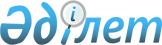 О внесении изменения в Указ Президента Республики Казахстан от 21 апреля 2000 года № 378 "О некоторых вопросах Управления Делами Президента Республики Казахстан"Указ Президента Республики Казахстан от 6 декабря 2016 года № 383.
      Подлежит опубликованию в Собрании
      актов Президента и Правительства
      Республики Казахстан      
      ПОСТАНОВЛЯЮ:
      1. Внести в Указ Президента Республики Казахстан от 21 апреля 2000 года № 378 "О некоторых вопросах Управления Делами Президента Республики Казахстан" (САПП Республики Казахстан, 2000 г., № 20, ст. 218) следующее изменение: 
      в Положении об Управлении Делами Президента Республики Казахстан, утвержденном вышеназванным Указом:
      абзац восьмой подпункта 1) пункта 16 изложить в следующей редакции:
      "организует эксплуатацию объектов, находящихся на балансе и в ведении Управления Делами Президента Республики Казахстан, в том числе гостевых резиденций, а также содержание закрепленных за ним помещений, оборудования, иного имущества и прилегающей территории в надлежащем состоянии;".
      2. Настоящий Указ вводится в действие со дня подписания. 
					© 2012. РГП на ПХВ «Институт законодательства и правовой информации Республики Казахстан» Министерства юстиции Республики Казахстан
				
Президент
Республики Казахстан
Н. Назарбаев